Муниципальное бюджетное общеобразовательное учреждение                                                                              Суховская общеобразовательная школа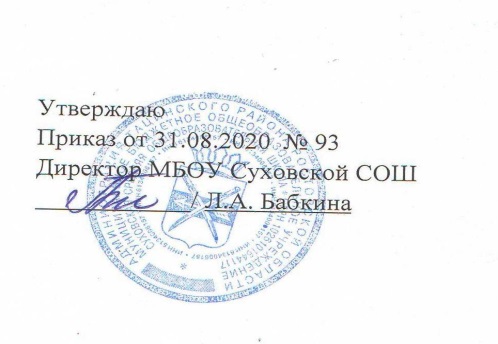 РАБОЧАЯ ПРОГРАММА                                                                                                             по математике в 4 классе                                                                                                          учитель Чеботарева Лидия Александровна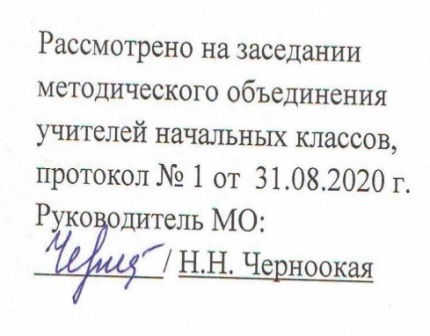 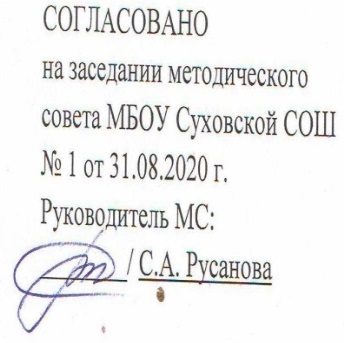 Планируемые результатыВ результате изучения всех без исключения предметов при получении начального общего образования у выпускников будут сформированы личностные, регулятивные, познавательные и коммуникативные универсальные учебные действия как основа умения учиться.Личностные результатыУ выпускника будут сформированы:внутренняя позиция школьника на уровне положительного отношения к школе, ориентации на содержательные моменты школьной действительности и принятия образца «хорошего ученика»;широкая мотивационная основа учебной деятельности, включающая социальные, учебнопознавательные и внешние мотивы;учебнопознавательный интерес к новому учебному материалу и способам решения новой задачи;ориентация на понимание причин успеха в учебной деятельности, в том числе на самоанализ и самоконтроль результата, на анализ соответствия результатов требованиям конкретной задачи, на понимание оценок учителей, товарищей, родителей и других людей;способность к оценке своей учебной деятельности;основы гражданской идентичности, своей этнической принадлежности в форме осознания «Я» как члена семьи, представителя народа, гражданина России, чувства сопричастности и гордости за свою Родину, народ и историю, осознание ответственности человека за общее благополучие;ориентация в нравственном содержании и смысле как собственных поступков, так и поступков окружающих людей;знание основных моральных норм и ориентация на их выполнение;развитие этических чувств — стыда, вины, совести как регуляторов морального поведения; понимание чувств других людей и сопереживание им;установка на здоровый образ жизни;основы экологической культуры: принятие ценности природного мира, готовность следовать в своей деятельности нормам природоохранного, нерасточительного, здоровьесберегающего поведения;чувство прекрасного и эстетические чувства на основе знакомства с мировой и отечественной художественной культурой.Метапредметные результатыРегулятивные универсальные учебные действияВыпускник научится:принимать и сохранять учебную задачу;учитывать выделенные учителем ориентиры действия в новом учебном материале в сотрудничестве с учителем;планировать свои действия в соответствии с поставленной задачей и условиями ее реализации, в том числе во внутреннем плане;учитывать установленные правила в планировании и контроле способа решения;осуществлять итоговый и пошаговый контроль по результату;оценивать правильность выполнения действия на уровне адекватной ретроспективной оценки соответствия результатов требованиям данной задачи;адекватно воспринимать предложения и оценку учителей, товарищей, родителей и других людей;различать способ и результат действия;вносить необходимые коррективы в действие после его завершения на основе его оценки и учета характера сделанных ошибок, использовать предложения и оценки для создания нового, более совершенного результата, использовать запись в цифровой форме хода и результатов решения задачи, собственной звучащей речи на русском, родном и иностранном языках.Познавательные универсальные учебные действияВыпускник научится:осуществлять поиск необходимой информации для выполнения учебных заданий с использованием учебной литературы, энциклопедий, справочников (включая электронные, цифровые), в открытом информационном пространстве, в том числе контролируемом пространстве сети Интернет;осуществлять запись (фиксацию) выборочной информации об окружающем мире и о себе самом, в том числе с помощью инструментов ИКТ;использовать знаково символические средства, в том числе модели (включая виртуальные) и схемы (включая концептуальные), для решения задач; проявлять познавательную инициативу в учебном сотрудничестве;строить сообщения в устной и письменной форме;ориентироваться на разнообразие способов решения задач;основам смыслового восприятия художественных и познавательных текстов, выделять существенную информацию из сообщений разных видов (в первую очередь текстов);осуществлять анализ объектов с выделением существенных и несущественных признаков;осуществлять синтез как составление целого из частей;проводить сравнение, сериацию и классификацию по заданным критериям;устанавливать причинноследственные связи в изучаемом круге явлений;строить рассуждения в форме связи простых суждений об объекте, его строении, свойствах и связях;обобщать, т. е. осуществлять генерализацию и выведение общности для целого ряда или класса единичных объектов, на основе выделения сущностной связи;осуществлять подведение под понятие на основе распознавания объектов, выделения существенных признаков и их синтеза;устанавливать аналогии;владеть рядом общих приемов решения задач.Коммуникативные универсальные учебные действияВыпускник научится:адекватно использовать коммуникативные, прежде всего речевые, средства для решения различных коммуникативных задач, строить монологическое высказывание (в том числе сопровождая его аудиовизуальной поддержкой), владеть диалогической формой коммуникации, используя в том числе средства и инструменты ИКТ и дистанционного общения;допускать возможность существования у людей различных точек зрения, в том числе не совпадающих с его собственной, и ориентироваться на позицию партнера в общении и взаимодействии;учитывать разные мнения и стремиться к координации различных позиций в сотрудничестве;формулировать собственное мнение и позицию;договариваться и приходить к общему решению в совместной деятельности, в том числе в ситуации столкновения интересов;строить понятные для партнера высказывания, учитывающие, что партнер знает и видит, а что нет;задавать вопросы;контролировать действия партнера;использовать речь для регуляции своего действия;адекватно использовать речевые средства для решения различных коммуникативных задач, строить монологическое высказывание, владеть диалогической формой речи.Формирование ИКТ компетентности обучающихся (метапредметные результаты)В результате изучения всех без исключения предметов на уровне начального общего образования начинается формирование навыков, необходимых для жизни и работы в современном высокотехнологичном обществе. Обучающиеся приобретут опыт работы с информационными объектами, в которых объединяются текст, наглядно-графические изображения, цифровые данные, неподвижные и движущиеся изображения, звук, ссылки и базы данных и которые могут передаваться как устно, так и с помощью телекоммуникационных технологий или размещаться в Интернете.Обучающиеся познакомятся с различными средствами информационно-коммуникационных технологий (ИКТ), освоят общие безопасные и эргономичные принципы работы с ними; осознают возможности различных средств ИКТ для использования в обучении, развития собственной познавательной деятельности и общей культуры.Они приобретут первичные навыки обработки и поиска информации при помощи средств ИКТ: научатся вводить различные виды информации в компьютер: текст, звук, изображение, цифровые данные; создавать, редактировать, сохранять и передавать медиасообщения.Выпускники научатся оценивать потребность в дополнительной информации для решения учебных задач и самостоятельной познавательной деятельности; определять возможные источники ее получения; критически относиться к информации и к выбору источника информации.Они научатся планировать, проектировать и моделировать процессы в простых учебных и практических ситуациях.В результате использования средств и инструментов ИКТ и ИКТ-ресурсов для решения разнообразных учебно-познавательных и учебно-практических задач, охватывающих содержание всех изучаемых предметов, у обучающихся будут формироваться и развиваться необходимые универсальные учебные действия и специальные учебные умения, что заложит основу успешной учебной деятельности в средней и старшей школе.Знакомство со средствами ИКТ, гигиена работы с компьютером.Выпускник научится:использовать безопасные для органов зрения, нервной системы, опорнодвигательного аппарата эргономичные приемы работы с компьютером и другими средствами ИКТ; выполнять компенсирующие физические упражнения (минизарядку);организовывать систему папок для хранения собственной информации в компьютере.Технология ввода информации в компьютер: ввод текста, запись звука, изображения, цифровых данных.Выпускник научится:вводить информацию в компьютер с использованием различных технических средств (фото- и видеокамеры, микрофона и т. д.), сохранять полученную информацию, набирать небольшие тексты на родном языке; набирать короткие тексты на иностранном языке, использовать компьютерный перевод отдельных слов;рисовать (создавать простые изображения)на графическом планшете;сканировать рисунки и тексты.Обработка и поиск информации.Выпускник научится:подбирать подходящий по содержанию и техническому качеству результат видеозаписи и фотографирования, использовать сменные носители (флэш-карты);описывать по определенному алгоритму объект или процесс наблюдения, записывать аудиовизуальную и числовую информацию о нем, используя инструменты ИКТ;собирать числовые данные в естественнонаучных наблюдениях и экспериментах, используя цифровые датчики, камеру, микрофон и другие средства ИКТ, а также в ходе опроса людей;редактировать тексты, последовательности изображений, слайды в соответствии с коммуникативной или учебной задачей, включая редактирование текста, цепочек изображений, видео- и аудиозаписей, фотоизображений;пользоваться основными функциями стандартного текстового редактора, использовать полуавтоматический орфографический контроль; использовать, добавлять и удалять ссылки в сообщениях разного вида; следовать основным правилам оформления текста;искать информацию в соответствующих возрасту цифровых словарях и справочниках, базах данных, контролируемом Интернете, системе поиска внутри компьютера; составлять список используемых информационных источников (в том числе с использованием ссылок);заполнять учебные базы данных.Создание, представление и передача сообщений.Выпускник научится:создавать текстовые сообщения с использованием средств ИКТ, редактировать, оформлять и сохранять их;создавать простые сообщения в виде аудио- и видеофрагментов или последовательности слайдов с использованием иллюстраций, видеоизображения, звука, текста;готовить и проводить презентацию перед небольшой аудиторией: создавать план презентации, выбирать аудиовизуальную поддержку, писать пояснения и тезисы для презентации;создавать простые схемы, диаграммы, планы и пр.;создавать простые изображения, пользуясь графическими возможностями компьютера; составлять новое изображение из готовых фрагментов (аппликация);размещать сообщение в информационной образовательной среде образовательной организации;пользоваться основными средствами телекоммуникации; участвовать в коллективной коммуникативной деятельности в информационной образовательной среде, фиксировать ход и результаты общения на экране и в файлах.Планирование деятельности, управление и организация.Выпускник научится:создавать движущиеся модели и управлять ими в компьютерно управляемых средах (создание простейших роботов);определять последовательность выполнения действий, составлять инструкции (простые алгоритмы) в несколько действий, строить программы для компьютерного исполнителя с использованием конструкций последовательного выполнения и повторения;планировать несложные исследования объектов и процессов внешнего мира.Предметные результаты:Числа и величины.Выпускник научится:читать, записывать, сравнивать, упорядочивать числа от нуля до миллиона;устанавливать закономерность — правило, по которому составлена числовая последовательность, и составлять последовательность по заданному или самостоятельно выбранному правилу (увеличение/уменьшение числа на несколько единиц, увеличение/уменьшение числа в несколько раз);группировать числа по заданному или самостоятельно установленному признаку;классифицировать числа по одному или нескольким основаниям, объяснять свои действия;читать, записывать и сравнивать величины (массу, время, длину, площадь, скорость), используя основные единицы измерения величин и соотношения между ними (килограмм — грамм; час — минута, минута — секунда; километр — метр, метр — дециметр, дециметр — сантиметр, метр — сантиметр, сантиметр — миллиметр).Выпускник получит возможность научиться:выбирать единицу для измерения данной величины (длины, массы, площади, времени), объяснять свои действия.Арифметические действия.Выпускник научится:выполнять письменно действия с многозначными числами (сложение, вычитание, умножение и деление на однозначное, двузначное числа в пределах 10 000) с использованием таблиц сложения и умножения чисел, алгоритмов письменных арифметических действий (в том числе деления с остатком);выполнять устно сложение, вычитание, умножение и деление однозначных, двузначных и трехзначных чисел в случаях, сводимых к действиям в пределах 100 (в том числе с нулем и числом 1);выделять неизвестный компонент арифметического действия и находить его значение;вычислять значение числового выражения (содержащего 2—3 арифметических действия, со скобками и без скобок).Выпускник получит возможность научиться:выполнять действия с величинами;использовать свойства арифметических действий для удобства вычислений;проводить проверку правильности вычислений (с помощью обратного действия, прикидки и оценки результата действия и др.).Работа с текстовыми задачами.Выпускник научится:устанавливать зависимость между величинами, представленными в задаче, планировать ход решения задачи, выбирать и объяснять выбор действий;решать арифметическим способом (в 1—2 действия) учебные задачи и задачи, связанные с повседневной жизнью;решать задачи на нахождение доли величины и величины по значению ее доли (половина, треть, четверть, пятая, десятая часть);оценивать правильность хода решения и реальность ответа на вопрос задачи.Выпускник получит возможность научиться:решать задачи в 3—4 действия;находить разные способы решения задачи.Пространственные отношения. Геометрические фигуры.Выпускник научится:описывать взаимное расположение предметов в пространстве и на плоскости;распознавать, называть, изображать геометрические фигуры (точка, отрезок, ломаная, прямой угол, многоугольник, треугольник, прямоугольник, квадрат, окружность, круг);выполнять построение геометрических фигур с заданными измерениями (отрезок, квадрат, прямоугольник) с помощью линейки, угольника;использовать свойства прямоугольника и квадрата для решения задач;распознавать и называть геометрические тела (куб, шар);соотносить реальные объекты с моделями геометрических фигур.Выпускник получит возможность научиться: распознавать, различать и называть геометрические тела: параллелепипед, пирамиду, цилиндр, конус.Геометрические величины.Выпускник научится:измерять длину отрезка;вычислять периметр треугольника, прямоугольника и квадрата, площадь прямоугольника и квадрата;оценивать размеры геометрических объектов, расстояния приближенно (на глаз).Выпускник получит возможность научиться: вычислять периметр многоугольника, площадь фигуры, составленной из прямоугольников.Работа с информацией.Выпускник научится:читать несложные готовые таблицы;заполнять несложные готовые таблицы;читать несложные готовые столбчатые диаграммы.Выпускник получит возможность научиться:читать несложные готовые круговые диаграммы;достраивать несложную готовую столбчатую диаграмму;сравнивать и обобщать информацию, представленную в строках и столбцах несложных таблиц и диаграмм;понимать простейшие выражения, содержащие логические связки и слова («…и…», «если… то…», «верно/неверно, что…», «каждый», «все», «некоторые», «не»);составлять, записывать и выполнять инструкцию (простой алгоритм), план поиска информации;распознавать одну и ту же информацию, представленную в разной форме (таблицы и диаграммы);планировать несложные исследования, собирать и представлять полученную информацию с помощью таблиц и диаграмм;интерпретировать информацию, полученную при проведении несложных исследований (объяснять, сравнивать и обобщать данные, делать выводы и прогнозы).СОДЕРЖАНИЕ УЧЕБНОГО ПРЕДМЕТАЧисла от 1 до 1000. Сложение и вычитание. 14 часов.Арифметические действияЧетыре арифметических действия. Порядок выполнения арифметических действий в выражениях, содержащих 2 - 4 действия. Письменные приемы вычислений.Геометрические фигурыДиаграммы.Числа, которые больше 1000. 119 часов:Нумерация. 12 часов.ЧислаНовая счетная единица - тысяча. Разряды и классы: класс единиц, класс тысяч, класс миллионов и т. д. Чтение, запись и сравнение многозначных чисел.Арифметические действияПредставление многозначного числа в виде суммы разрядных слагаемых. Увеличение (уменьшение) числа в 10, 100, 1000 раз.Проектная деятельностьПроект «Математика вокруг нас». Создание математического справочника «Наш город».Величины. 11 часов.Единицы длины: миллиметр, сантиметр, дециметр, метр, километр. Соотношения между ними. Единицы площади: квадратный миллиметр, квадратный сантиметр, квадратный дециметр, квадратный метр, квадратный километр. Соотношения между ними. Практическая работа: Измерение площади геометрической фигуры при помощи палетки.Геометрические величиныЕдиницы массы: грамм, килограмм, центнер, тонна. Соотношения между ними. Единицы времени: секунда, минута, час, сутки, месяц, год, век. Соотношения между ними. Текстовые задачиЗадачи на определение начала, конца события, его продолжительности.Сложение и вычитание. 12 часов.Арифметические действияСложение и вычитание (обобщение и систематизация знаний): сложение и вычитание с числом 0; переместительное и сочетательное свойства сложения и их использование для рационализации вычислений; взаимосвязь между компонентами и результатами сложения и вычитания; способы проверки сложения и вычитания. Решение уравнений вида: х + 312 = 654 + 79, 729 - х = 217 + 163, х - 137 = 500 -140. Устное сложение и вычитание чисел в случаях, сводимых к действиям в пределах 100, и письменное - в остальных случаях. ВеличиныСложение и вычитание значений величин. Текстовые задачиСложение и вычитание (обобщение и систематизация знаний): задачи, решаемые сложением и вычитанием.Умножение и деление. 75 часов.Арифметические действияУмножение и деление (обобщение и систематизация знаний): случаи умножения с числами 1 и 0; деление числа 0 и невозможность деления на 0; переместительное и сочетательное свойства умножения, распределительное свойство умножения относительно сложения; рационализация вычислений на основе перестановки множителей, умножения суммы на число и числа на сумму, деления суммы на число, умножения и деления числа на произведение; взаимосвязь между компонентами и результатами умножения и деления; способы проверки умножения и деления. Решение уравнений вида 6 × х = 429 + 120, х - 18 = 270- 50, 360 : х – 630 : 7 на основе взаимосвязей между компонентами и результатами действий. Устное умножение и деление на однозначное число в случаях, сводимых к действиям в пределах 100; умножение и деление на 10, 100, 1000. Письменное умножение и деление на однозначное и двузначное, числа в пределах миллиона. Письменное умножение и деление на трехзначное число (в порядке ознакомления).ВеличиныУмножение и деление значений величин на однозначное число. Связь между величинами (скорость, время, расстояние; масса одного предмета, количество предметов, масса всех предметов и др.). Практическая работа: Построение прямоугольного треугольника и прямоугольника на нелинованной бумаге.Текстовые задачиУмножение и деление (обобщение и систематизация знаний): задачи, решаемые умножением и делением.Нумерация многозначных чисел. Выражения и уравнения. Арифметические действия. Правила о порядке выполнения действий. Величины. Геометрические фигуры. Задачи. Итоговое повторение. 9 часов.В течение учебного года возможна корректировка распределения часов по темам и изменение даты проведения уроков (в том числе контрольных работ) с учетом хода усвоения учебного материала обучающимися или в связи с другими объективными причинами.  В программу введены уроки регионального  компонента   - не менее 10% от общего количества.Для проведения контрольных работ по математике в 4 классе используется КИМ математика, Москва. «ВАКО». 2015 сост. Т.Н. СитниковаГрафик контрольных работКАЛЕНДАРНО – ТЕМАТИЧЕСКОЕ ПЛАНИРОВАНИЕНаименование рабочей программыАннотация к рабочей программеРабочая программа                                                         по предмету                                                                               «Математика»                                                            4 класс                                                               (ФГОС НОО)Рабочая программа составлена на основе: Федерального государственного образовательного стандарта начального общего образования                  (2009 г), Концепции духовно-нравственного развития и воспитания личности гражданина России, «Примерной программы по  математике» (М.: «Просвещение», 2010), основной образовательной программы начальной школы  на 2020 – 2021 учебный год, учебного плана МБОУ Суховской СОШ на 2020-2021 учебный год; положения о рабочей программе МБОУ Суховской СОШ.Рабочая программа                                                         по предмету                                                                               «Математика»                                                            4 класс                                                               (ФГОС НОО)Учебники:  М.И. Моро, С. И. Волкова. С. В. Степанова учебник «Математика» 4 класс, части 1, 2  Издательство «Просвещение», 2015 г.Рабочая программа                                                         по предмету                                                                               «Математика»                                                            4 класс                                                               (ФГОС НОО)Количество часов:136 часаРабочая программа                                                         по предмету                                                                               «Математика»                                                            4 класс                                                               (ФГОС НОО)Цели программы: развитие образного и логического мышления, воображения; формирование предметных умений и навыков, необходимых для успешного решения учебных и практических задач, продолжения образования;освоение основ математических знаний, формирование первоначальных представлений о математике;воспитание интереса к математике, стремления использовать математические знания в повседневной жизни.№ урокаДатаТема урокаРегиональный компонент13.Анализ контрольной работы. Что узнали. Чему научились. Решение текстовых  задач.логические задачи о казаках23.Странички для любознательных. Что узнали. Чему научились. Решение задач изученных видов.задачи о казаках30.Единицы площади. Квадратный километр, квадратный миллиметр.как измеряли площадь казаки33.Единицы массы. Тонна, центнер.единицы веса, используемые казаками45.Решение задач на увеличение (уменьшение) числа на несколько единиц, выраженных в косвенной форме.логические задачи о казаках47.Странички для любознательных. Задачи - расчеты.задачи о казаках61.Письменные приемы деления. Решение задач.логические задачи о казаках69.Решение задач на движение. Работа с величинами.задачи о казаках 110.Закрепление изученного. Письменное деление  многозначного числа на двузначное. Действия с именованными числами.задачи о казаках121.Что узнали. Чему научились. Закрепление письменных приемов умножения и деления на трехзначное число.логические задачи о казаках124.Анализ контрольной работы. Задания творческого и поискового характера.история Донского края в цифрах131.Величины.задачи о казаках132.Геометрические фигуры.моделирование жилищ казаков133.Обобщающий урок. Игра «В поисках клада».природные богатства Донского края№ урокаДатаВид контроля12.Контрольная работа на остаточные знания. Входной контроль  1 час.24.Контрольная работа по теме «Числа, которые больше 1000. Нумерация».1 час.28.Контрольная работа за 1 четверть. 1 час.49.Контрольная работа по теме «Сложение и вычитание».1час.57.Контрольная работа за 1 полугодие.1 час.90.Контрольная работа по теме «Умножение и деление на числа, оканчивающиеся нулями».1 час.97.Контрольная работа за 3 четверть. 1 час.108.Контрольная работа по теме «Деление на двузначное  число». 1 час.123.Контрольная работа по теме «Деление на трехзначное  число». 1 час.129.Итоговая контрольная работа. 1 час.№урокаДата по плануДата по фактуРаздел, тема урока, количество часов1.Числа от 1 до 1000. Сложение и вычитание. 14 часов Повторение. Нумерация чисел.2.Порядок действий в числительных выражениях. Сложение и вычитание.3.Нахождение суммы нескольких слагаемых.4.Алгоритм письменного вычитания трехзначных чисел.5. Умножение трехзначного числа на однозначное.6.Свойства умножения.7.Алгоритм письменного деления трехзначного числа на однозначное.8.Приемы письменного деления трехзначного числа на однозначное. 9.Приемы письменного деления трехзначного числа на однозначное в случаях, когда делимое меньше делителя.10.Приемы письменного деления трехзначного числа на однозначное в случаях, когда в частном появляются нули.11.Диаграммы.12.Контрольная работа на остаточные знания.1час.13.Анализ контрольной работы. Что узнали. Чему научились. Решение текстовых  задач.14.Закрепление. Устные и письменные приемы вычислений.15.Числа, которые больше 1000. 119 часов Нумерация. 12 часов Класс единиц и класс тысяч.16.Чтение многозначных чисел.17.Запись многозначных чисел.18.Разрядные слагаемые.19.Сравнение чисел.20.Увеличение и уменьшение числа в 10, 100, 1000 раз.21.Закрепление изученного материала. Чтение и запись многозначных чисел.22.Класс миллионов. Класс миллиардов.23.Странички для любознательных. Что узнали. Чему научились. Решение задач изученных видов. 24.Контрольная работа по теме «Числа, которые больше 1000. Нумерация».1 час.25.Анализ контрольной работы. Наши проекты «Числа вокруг нас». Что узнали. Чему научились.26.Закрепление изученного материала. Решение текстовых задач.27.Величины. 11 часов.Единицы длины. Километр.28.Контрольная работа за 1 четверть. 1 час.29.Анализ контрольной работы. Единицы длины. Числовой луч.30.Единицы площади. Квадратный километр, квадратный миллиметр.31.Таблица единиц площади.32.Измерение площади с помощью палетки.33.Единицы массы. Тонна, центнер.34.Единицы времени. Определение времени по часам.35.Определение начала, конца и продолжительности события. Секунда.36.Век. Таблица единицы времени.37.Что узнали. Чему научились. Закрепление изученных единиц измерения.38.Сложение и вычитание. 12 часов.Устные и письменные приемы вычислений.39.Нахождение неизвестного слагаемого.40.Нахождение неизвестного уменьшаемого, неизвестного вычитаемого.41.Нахождение нескольких долей целого.42.Решение задач на нахождение нескольких долей целого.43.Закрепление. Решение задач изученных видов.44.Сложение и вычитание величин.45.Решение задач на увеличение (уменьшение) числа на несколько единиц, выраженных в косвенной форме.46.Что узнали. Чему научились. Закрепление. Вычисления с именованными числами.47.Странички для любознательных. Задачи - расчеты.48.Что узнали. Чему научились. Закрепление. Вычисления с именованными числами.49.Контрольная работа по теме «Сложение и вычитание».1час.50.Умножение и деление. 75 часов.Анализ контрольной работы. Свойства умножения.51.Письменные приемы умножения многозначного числа на однозначное.52. Прием умножения многозначного числа с нулями и единицами в записи на однозначное число.53.Умножение чисел, запись которых оканчивается нулями.54.Нахождение неизвестного множителя, неизвестного делимого, неизвестного делителя.55.Деление с числами 0 и 1.56.Письменные приемы деления многозначного числа на однозначное.57.Контрольная работа за 1 полугодие.1 час.58.Анализ контрольной работы. Прием деления многозначного числа на однозначное, когда первая цифра в делимом меньше делителя.59.Задачи на увеличение и уменьшение числа в несколько раз, выраженные в косвенной форме.60.Закрепление изученного. Решение задач  на пропорциональное деление.61.Письменные приемы деления. Решение задач.62.Закрепление. Деление многозначного числа на однозначное.63.Что узнали. Чему научились. Решение задач изученных видов.64.Закрепление изученного материала. Деление многозначного числа на однозначное.65.Умножение и деление на однозначное число.66.Скорость. Единицы скорости. Взаимосвязь между скоростью, временем и расстоянием.67.Решение задач на движение.68.Решение задач на движение. Нахождение времени, если известны расстояние и скорость. 69.Решение задач на движение. Работа с величинами.70.Странички для любознательных. Самостоятельная работа по теме  «Решение задач на движение». 20 минут.71.Умножение числа на произведение.72.Письменное умножение на числа, оканчивающиеся нулями.73.Письменное умножение на числа, оканчивающиеся нулями. Закрепление.74.Письменное умножение двух чисел, оканчивающихся нулями.75.Решение задач на встречное движение.76.Перестановка и группировка множителей.77.Что узнали. Чему научились. Решение задач с величинами «скорость», «время», «расстояние».78.Закрепление изученного материала. Решение текстовых задач, уравнений.79.Деление числа на  произведение.80.Деление числа на  произведение разными способами.81.Деление с остатком на 10, 100, 1000.82.Решение задач на нахождение четвертого пропорционального способом отношений.83.Письменное деление на числа, оканчивающиеся нулями, при однозначном частном.84.Письменное деление на числа, оканчивающиеся нулями, когда в частном две цифры.85.Закрепление. Письменное деление на числа, оканчивающиеся нулями. 86.Письменное деление на числа, оканчивающиеся нулями, когда в частном есть нули.87.Решение задач на движение в противоположных направлениях.88.Закрепление изученного материала. Приемы умножения и  деления на числа,  оканчивающиеся нулями.89.Что узнали. Чему научились. Приемы умножения и  деления на числа, оканчивающиеся нулями. Решение задач изученных видов.90.Контрольная работа по теме «Умножение и деление на числа, оканчивающиеся нулями». 1 час.91.Анализ контрольной работы. Наши проекты «Математика вокруг нас».92.Умножение числа на сумму.93.Свойство умножения  числа на сумму.94.Письменное умножение на двузначное число.95.Закрепление. Письменное умножение на двузначное число.96.Решение задач на нахождение неизвестного по двум разностям.97.Контрольная работа за 3 четверть. 1 час.98.Анализ контрольной работы. Письменное умножение на трехзначное число.99.Письменное умножение на трехзначное число, содержащее ноль в некоторых разрядах.100.Закрепление изученных приемов умножения.101.Закрепление изученных приемов умножения. Решение задач.102.Что узнали. Чему научились. Решение уравнений и задач.103.Письменное деление на двузначное число.104.Письменное деление с остатком на двузначное число.105.Алгоритм письменного делении на двузначное число.106.Письменное деление  на двузначное число.107.Письменное деление  многозначного числа на двузначное.108.Контрольная работа по теме «Деление на двузначное  число». 1 час.109.Закрепление. Письменное деление  многозначного числа на двузначное. 110.Закрепление. Письменное деление  многозначного числа на двузначное. Решение задач.111.Закрепление изученного. Письменное деление  многозначного  на двузначное. Действия с именованными числами.112.Письменное деление  на двузначное число. Закрепление.113.Закрепление изученного материала. Решение задач с величинами «производитель», «время», «работа».114.Закрепление изученного. Решение задач и уравнений.115.Письменное деление  на трехзначное число.116.Закрепление изученного. Письменное деление  на трехзначное число.117.Письменный прием  деления  на трехзначное число. Решение задач.118.Закрепление. Проверка умножения делением.119.Деление с остатком.120.Деление  на трехзначное число. Закрепление.121.Что узнали. Чему научились. Закрепление письменных приемов умножения и деления на трехзначное число.122.Что узнали. Чему научились. Решение задач и уравнений. Выполнение действий с именованными числами.123.Контрольная работа по теме «Деление на трехзначное  число». 1 час.124.Анализ контрольной работы. Задания творческого  характера.125.Итоговое повторение.  9 часов Нумерация.126.Выражения и уравнения.127. Промежуточная аттестация 1 час.128.Арифметические действия: сложение и вычитание.129.Арифметические действия: умножение и деление.130.Правила о порядке выполнения действий. Величины.131.Итоговая контрольная работа.132.Геометрические фигуры.133Обобщающий урок. Игра «В поисках клада». Повторение .134Повторение и обобщение изученного материала в 4 классе.135Повторение и обобщение изученного материала в 4 классе.136Повторение и обобщение изученного материала в 4 классе.